Soru 140 gram kalsiyum, yeterli miktardaki oksijen ile tepkimeye girdiğinde 56 gram kalsiyum oksit bileşiği oluşuyor.Buna göre tepkimede kaç gram oksijen kullanılmıştır?A) 96
B) 36
C) 26
D) 16
E) 6

Soru 20,3 mol CH4 ile 0,6 mol C2H6 gazlarının karışımında toplam kaç tane H atomu vardır?(NA=Avogadro sayısı )A) 0,9. NA
B) 1,2. NA
C) 3,6. NA
D) 4,8. NA
E) 5,4. NA

Soru 3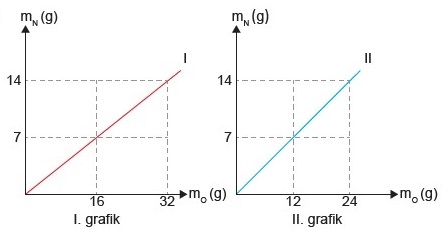 Azot ve oksijen elementleri arasında oluşan iki farklı bileşikte, elementlerin birleşen kütleleri I ve II. grafikte gösterilmiştir.I. grafikteki bileşiğin formülü NO2 ise II. grafikteki bileşiğin formülü aşağıdakilerden hangisidir?A) N₂O₄
B) N₂O₃
C) NO
D) N₂O
E) N₂O₅

Soru 43,01.1023 tane X3H6 molekülü 21 gramdır. Buna göre 0,3 mol XH4 bileşiği kaç gramdır? (H:1 g/mol, Avogadro sayısı:6,02.1023)A) 2,4
B) 4,8
C) 9,6
D) 12
E) 24

Soru 522 gram CO2 bileşiği ile ilgili;I. 3,01.1023 tane CO2 molekülü içerir.II. 0,5 mol moleküldür.III. N.K’da 11,2 litre hacim kaplar.yargılarından hangileri doğrudur?(C:12 g/mol, O:16 g/mol, Avagodro sayısı : 6,02.1023)A) Yalnız I.
B) Yalnız II.
C) I ve II.
D) II ve III.
E) I, II ve III.

Soru 6Eşit kütlede Mg ve O2 alınarak MgO elde edilirken 4 gram oksijen artmaktadır.Buna göre başlangıçta alınan Mg miktarı kaç gramdır? (Mg:24, O:16)A) 16
B) 12
C) 10
D) 8
E) 6

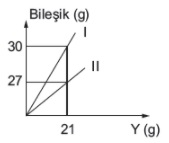 Soru 7X ve Y nin oluşturduğu iki bileşikte, bileşik kütlesi ile Y'nin kütlesinin değişimi grafikte verilmiştir.Buna göre eşit miktarda Y'ye karşılık I. Bileşikteki X'in II. Bileşikteki X'e katlı oranı kaçtır? A) 3/4
B) 4/3
C) 5/3
D) 2/3
E) 3/2

Soru 8I. XY2 – XY3II. X3Y – X2YIII. XY – X2Y3Yukarıdaki bileşik çiftlerinin hangilerinde eşit miktarda X ile birleşen Y’nin kütleleri arasındaki katlı oran  2/3’tür?A) Yalnız I.
B) Yalnız II.
C) I ve III.
D) II ve III.
E) I, II ve III.

A) 3 gram hidrojen, 24 gram karbon
B) 2 gram hidrojen, 12 gram karbon
C) 4 gram hidrojen, 48 gram karbon
D) 6 gram hidrojen, 96 gram karbon
E) 5 gram hidrojen, 72 gram karbon

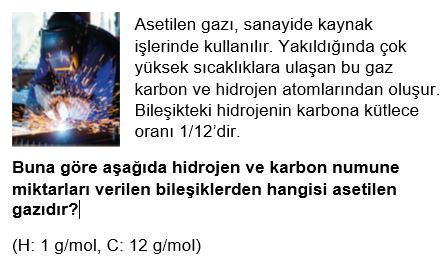 Soru 103 gram magnezyum ile 20 gram brom tepkimeye girerek MgBr2 oluşturmaktadır.50 gram magneyum ve brom karışımı tepkimeye girince 4 gram magnezyum arttığına göre karışımdaki bromun kütlesi nedir?A) 46
B) 40
C) 23
D) 20
E) 10

CEVAPLAR: 1-D    2-D    3-B    4-B    5-E    6-B    7-E    8-E    9-C    10-B    11-E    12-E    13-E    14-D    15-B    16-E    17-E    18-D    19-E    20-B    Soru 1112,8 gram SO2 bileşiği ile ilgili aşağıda verilenlerden hangisi yanlıştır?(S:32 g/mol, O:16 g/mol, NA=Avogadro sayısı )A) 6,4 gram kükürt atomu içerir.
B) 0,2 moldür.
C) Toplam 0,6 mol atom içerir
D) 6,4 gram oksijen atomu içerir
E) 0,2 NA tane oksijen atomu içerir.

Soru 12I. 1 tane C atomu 12 akb’dir.II. NA tane S atomu 1 moldür.III. 2 mol Al atomu 54 gramdır.Verilen yargılardan hangileri doğrudur? (C:12 g/mol, Al:27 g/mol, S:32 g/mol, NA= Avogadro sayısı)A) Yalnız I.
B) Yalnız II.
C) I ve II.
D) II ve III.
E) I, II ve III.

Soru 13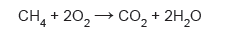 Yukarıdaki tepkime gerçekleşirken,  I.    Toplam kütle korunur.  II.   Molekül sayısı korunur.  III.  Atom cinsi korunur.ifadelerden hangileri doğrudur?A) Yalnız I.
B) Yalnız III.
C) I ve II.
D) II ve III.
E) I, II ve III.

Soru 14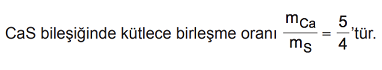 Eşit miktarda Ca ve S’den en fazla 45 gram CaS bileşiği elde edildiğine göre hangi elementten kaç gram artar?A) 4 g Ca
B) 4 g S
C) 5 g Ca
D) 5 g S
E) 6 g Ca

Soru 1522 gram CO2 gazı ile aynı sayıda atom içeren SO2 gazı kaç gramdır? (C:12 g/mol, O:16 g/mol, S:32 g/mol)A) 16
B) 32
C) 64
D) 128
E) 256

Soru 160,25 mol SO3 bileşiği için;I. 0,25 mol O atomu içerir.II. 8 gram S atomu içerir.III. 6,02. 1023 tane atom içerir.yargılarından hangileri doğrudur? (S: 32, O: 16 )A) Yalnız I 
B) Yalnız II
C) I ve II 
D) I ve III
E) II ve III

Soru 17I. 1,204.1023 tane CO2 gazıII. N.K’da 3,36 litre CH4 gazıIII. 19,2 gram SO2 gazıVerilen maddelerin mol sayılarının büyükten küçüğe doğru sıralanışı aşağıdakilerden hangisidir? (Avogadro sayısı:6,02.1023, S:32 g/mol, O:16 g/mol)A) I > II > III
B) II > I > III
C) II > III > I
D) III > II > I
E) III > I > II

Soru 18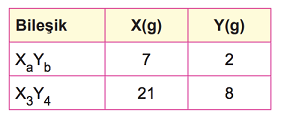 X ve Y elementleri arasında oluşan iki farklı bileşikteki kütleler tabloda verilmiştir.Buna göre XaYb bileşiğindeki a ve b değerleri aşağıdakilerden hangisidir?        a              b    A)   1                2
B)   2                3
C)   3                4
D)   1                1
E)   4                5

Soru 19256 gram X2O3 bileşiğinde 3,2 mol X atomu olduğuna göre, X’in atom kütlesi kaç g/mol’dür? (O:16 g/mol)A) 160
B) 144
C) 128
D) 112
E) 56

Soru 20XO2 bileşik yapısında X yerine hangi atom gelir­se elementlerin kütleleri arasindaki oran 1 olur?  ( C:12, O:16, S:32, N:14, Si:28, Sn:118 )A) C
B) S
C) N
D) Si
E) Sn

